КАРАР	ПОСТАНОВЛЕНИЕ«26» мая     2020  года     №16О внесении  изменений  и дополнений муниципальной  программе   «Профилактикатерроризма и экстремизма  в сельском поселении Кузяновский    сельсовет  муниципального района   Ишимбайсмкий   район   Республики Башкортостан  на 2020- 2022 годы»	1. В Паспорте  программы   в разделе   «основания  разработки  программы»  читать  в  следующей  редакции:   Положения Стратегии  противодействия экстремизму  в  Российской Федерации  до 2025 года, утвержденный Указом Президента РФ 28.11.2014 №Пр-2753, Комплексный план  противодействия  идеологии  терроризма  в Российской Федерации на 2019-2023годы, утвержденный  Указом Президента Российской Федерации  от 28.12.2018г №Пр-2665, Уставом сельского поселения Кузяновский сельсовет муниципального района Ишимбайский район Республики Башкортостан  .2.В перечне  программных  мероприятий  в пунктах 2-15  исполнитель программных  мероприятий  -  администрация сельского  поселения Кузяновский   сельсовет муниципального   района Ишимбайский   район РБ3.Настоящее постановление обнародовать на информационном стенде путем вывешивания в здании администрации сельского поселения Кузяновский сельсовет муниципального района Ишимбайский  район Республики Башкортостан 7. Контроль за реализацией настоящего постановления  оставляю  за  собой.Глава   администрации	И.А.ШаяхметовБашкортостан Республикаhы Ишембай районы муниципаль районы Көҙән  ауыл советы ауыл биләмәhе хакимиәте Башкортостан Республикаhы Ишембай районы муниципаль районы Көҙән  ауыл советы ауыл биләмәhе хакимиәте 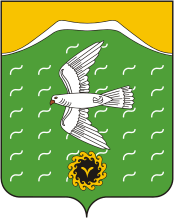 Администрация сельского поселения Кузяновский сельсовет муниципального района Ишимбайский район Республики БашкортостанАдминистрация сельского поселения Кузяновский сельсовет муниципального района Ишимбайский район Республики БашкортостанАдминистрация сельского поселения Кузяновский сельсовет муниципального района Ишимбайский район Республики БашкортостанСовет  урамы, 46,Көҙән  ауылы, Ишембай районы, Башкортостан Республикаһы453234Тел.; 8(34794) 73-243, факс 73-200.Е-mail: kuzansp@rambler.ruСовет  урамы, 46,Көҙән  ауылы, Ишембай районы, Башкортостан Республикаһы453234Тел.; 8(34794) 73-243, факс 73-200.Е-mail: kuzansp@rambler.ru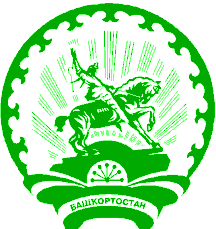 ул. Советская, 46,с.Кузяново, Ишимбайский район, Республика Башкортостан453234Тел.; 8(34794) 73-243, факс 73-200.Е-mail: kuzansp@rambler.ruул. Советская, 46,с.Кузяново, Ишимбайский район, Республика Башкортостан453234Тел.; 8(34794) 73-243, факс 73-200.Е-mail: kuzansp@rambler.ruул. Советская, 46,с.Кузяново, Ишимбайский район, Республика Башкортостан453234Тел.; 8(34794) 73-243, факс 73-200.Е-mail: kuzansp@rambler.ru